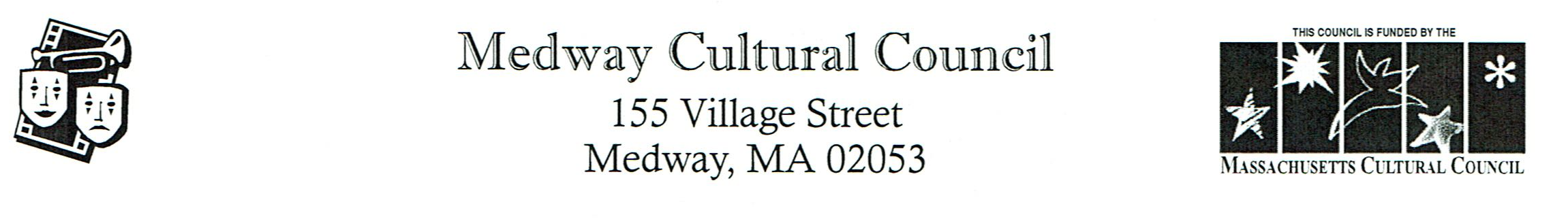 Cultural Council Meeting was held at the Medway Public Library, Medway, Ma.Date: March 7, 2019.  Meeting was called to order at 7:05p.m.Present: Carla Cataldo, Gail Hachenburg, Karyl Wang, Jennifer Kendall, Melissa Kelley,  Guests: Phil Giangarra, Mary Weafer. 1. Minutes from February were amended and then approved.2. Treasurer’s ReportThe  CC granted out $4,962 dollars in 2018.  Melissa reported that $ 5,300.00 was deposited on 2/19/19 for this year’s grantees.Melissa spoke with Pam and Joann as they incorrectly applied funds for the “M” project under a different account but will apply the funds of $670.00 to our account, With this correction, our balance will be $6,663.15.The MFPA had an outstanding reimbursement of $800.00 but requested funds on March 5, 2019. In addition The Medway Community Farm’s granted funds are outstanding the program was not presented; however the funds need to stand 1 year. The Chalfin Hill Symphony Orchestra did their performance, submitted their reimbursement claim and was paid. 3. Art WeekThe CC members discussed the type of programs, locations and logistics of organizing Art Week.  In terms of location, we had reserved the Thayer Historical House but were not certain of those dates. Other locations mentioned were the Medway Library, Maker Space and Senior Center.  A preliminary schedule was discussed.Members and guests offered the following performances and activities: Jennifer-animation demonstration by her husband.Jennifer and Miss Lucy the librarian will present 3 Sessions of Music Storybooks with coordinating crafts.Phil- has spoken to Aeoffa Bergeron, guitarists, who offered to perform at Art Week.Mary relayed that the following people have offered to participate during Art Week:Miss Jennifer’s Dance Authority has offered to perform, Noel a High School Art teacher would like to do her art project “Wings”. Laura Osterweis would like to do a Lip SingJudith Moffit would like to do a performanceIn terms of publicity, it was decided that each person that wants to present do a write up about their program and submit it to us. Mary inquired about money for supplies and it was agreed that we could assist with supplies depending upon the cost. Participants should contact us to discuss the amount of money and supplies they would need. Action item: Gail will contact the Thayer Historical House regarding dates and times that were reserved and to inquire about additional times for the evenings. Melissa will send a link to put into the minutes, so that each artist  can schedule their performances/arts and crafts.  Melissa will reach out to the owner of the Hot Pigeon to see if she would be interested in facilitating an art class.Melissa will reach out to Alison Dempsey at the Community Farm to see if she would be interested in participating during Art Week.Carla will reach out to food trucks and TC ScoopsContinue discussion at the next meeting.Winnie would send out the Publicity information.Deadline for write up is March 15, 2019Each artist/presenter will fill out the Google Forms (the form is provided below)A subcommittee meeting was suggested. 4. Updates: a. Logo Gail has been in contact with Linda Thompson, Graphic Communication Instructor at Tri County Regional School in Franklin to have students create a logo for the CC.  Linda is interested in having her students involved with creating a Logo, however the guidelines need to be explicit. During the CC meeting we decided to create a subcommittee to address these issues.Action item:Carla will set a subcommittee meeting. Gail will contact Lynn at Tri County to keep her in the loop.b. Project MThe CC will do Project M next year but during the winter season after the holidays then display the ‘M” pieces during Art Week.The following was discussed: creating clear guideline, finding a better way to hang the pieces, and having a coffee hour and craft night to do the “m” pieces. Also discussed was the need for advertising and our reach to individual families. c. Community Advocacy Day luncheon Sat. 3/30/19Carla and Gail will attend. d. Town Report section due 3/8The CC’s Town Report draft is done.Action Item:Carla will send it in. d. Other ?  The CC will not participate in Pride Day this year.Karyl will take care of organizing grantee dates. Gail will send Karyl a copy of the acceptance letters. Carla discussed the NEA Grant which is due in August. She relayed that we need a non-profit such as the Medway Community Farm. Carla also mentioned the Friends of Medway Performing  Arts, (Kevin Green) and Todd Sweeny- Art Director of the Medway Middle School.  Also discussed was combining public art, electrical boxes, murals at Choate Park and banners. She mentioned that the Selectmen may be doing something for the fitness walk at Choate Park.There is up to $50,000 in the grant.Carla suggested that CanMan would need to get a list of materials he’s need for the Murals.The meeting was adjourned at 8:40 pm.Respectfully submitted,Gail Hachenburg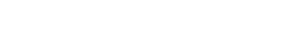 Having trouble viewing or submitting this form?I've invited you to fill out a form - let me know if you need help to paste this into the meeting minutes.Contact informationTop of FormName *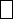 Email *Phone numberComments / Special Requests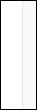 How should we describe your activity in our promotional materials (3-4 lines)? *Bottom of FormPowered byThis content is neither created nor endorsed by Google. 
Report Abuse - Terms of Service - Additional Terms